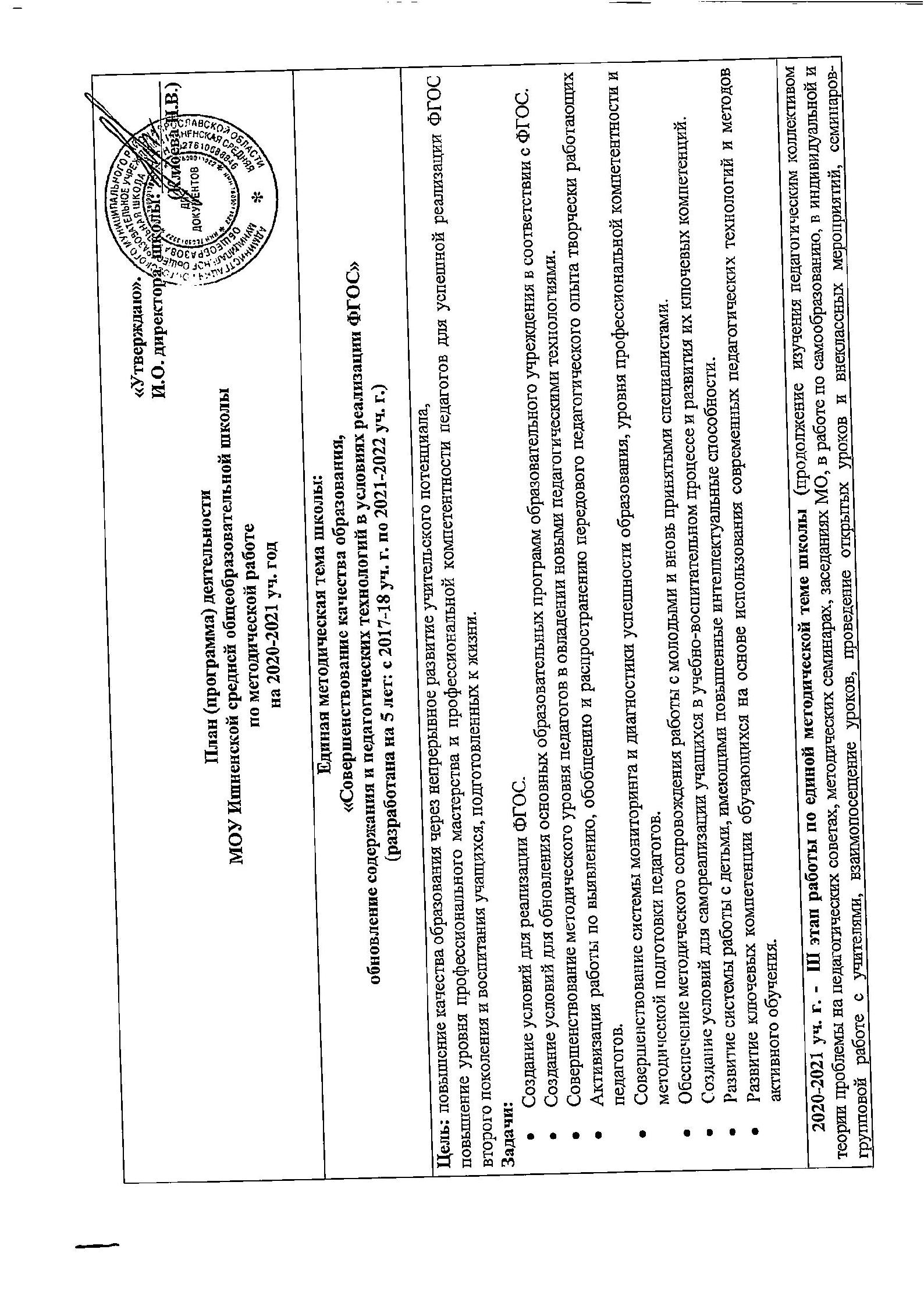 Ожидаемые результаты:повышение квалификации и наращивание кадрового потенциала в школе;    владение учителями новыми теоретическими знаниями и педагогическими технологиями;положительное изменение качественных показателей труда педагогических работников и деятельности школы в целом;создание условий для изменения статуса учителя, перевод его с позиции «урокодателя» на позиции педагога-методиста, педагога- исследователя и экспериментатора.План мероприятий по методической работеПедагогические советыПлан работы методического совета на 2020-2021 учебный годПлан работы с педагогическими кадрами                                                                     Повышение уровня квалификации педагогических кадров                                                   План подготовки и проведения аттестации педагогических работников в 2020-2021  учебном году           Цель: создание условий для успешного прохождения педагогическими работниками аттестации на соответствие квалификационной категории.План работы  педагогического коллектива по развитию интеллектуальных способностей обучающихся и  выявлению одаренных детей на 2020-2021 учебный год№МероприятияСрокиОтветственный Примеча-ние1Планирование МО:внесение изменений в план работы с учетом новых задач на 2020-2021учебный годавгустадминистрация школы2Педсовет №1. «Анализ результатов работы школы за прошедший учебный год: проблемы и перспективы, направления и задачи  в новом учебном году». августадминистрация школы3Проведение организационных заседаний в методических объединенияхавгуструководители МО4Организация работы по внедрению ФГОС в 10 классев течение учебного годаадминистрация, учителя-предметники5Проведение школьного тура предметных олимпиадпо графикус 17.09 по 16.10зам. директора Пелевина Т.З.6Повышение квалификациив течение годазам. директора Пелевина Т.З.7Продолжение создания  банка наработок  учителей школы, размещение материалов на сайтах разных уровнейВ течение учебного годаРуководители МО8Разработка и внедрение методических рекомендаций  и планов для педагогов по приоритетным направлениям школыВ течение учебного годаАдминистра-ция школы9Обновление информации по методической работе на сайте школыВ течение учебного годаЗам. директора Мялкина Е.Ю., Пелевина Т.З., рук. МО10Подготовка к аттестации на I категорию учителя  начальных классов Киселевой Е.С., помощь в написании аналитического отчета. Отзыв о работе.Сентябрь, ноябрьзам. директора Пелевина Т.З.11Проведение школьного этапа конкурса чтецов октябрьПелевина Т.З., Кирпичева Л.Р.. Шиханова М.В..12«Адаптация обучающихся 1,5,10 классов"октябрьзам. директора Пелевина Т.З., педагог-психолог Кашина М.Д., логопед Куликова О.Н.13Педсовет  №2 . «Повышение эффективности образовательного процесса через применение современных подходов к организации образовательной деятельности».осенние каникулызам. директора Куликова О.Н.14Семинар в начальной школе «Формирование положительной мотивации школьников к учению»ноябрьрук. Мо Покровская Е.П.15Семинар в гуманитарном цикле «Создание модели системы оценки качества образованияоктябрьРук. МО Кирпичева Л.Р.Подготовка обучающихся к муниципальному этапу всероссийской олимпиады школьниковоктябрьУчителя-предметники16Подготовка к итоговому сочинению. Участие в  семинарах и вебинарахноябрьучителя русского языка и литературы17Защита индивидуального проекта в 11 классе13 ноябряХомченко О.В.18Подготовка к аттестации учителя изобразительного искусства Грязновой Э.А., помощь в написании аналитического отчета. Отзывы о работе.ноябрьзам. директора Пелевина Т.З.19Неделя математики, информатики, физики.23-27.11рук. МОМаркиданова Т.А.20Запись на бюджетные учебные мероприятия ИРО на 2021 годпо плану ИРО зам. директора Пелевина Т.З.21Неделя географии, биологии и химии.30.11 -04.12рук. МОМаркиданова Т.А.22Неделя музыки, ИЗО, технологии, физкультуры, ОБЖ. 14-18.12рук. МОГрязнова Э.А.23Педсовет  №3 «Результаты взаимодействия центра «Точки роста»  и реализация ФГОС в рамках внеурочной деятельности».зимние каникулыдиректор Клюева Н. В.,зам. директора Мялкина Е.Ю. 24Семинар в естественно-математическом цикле по теме «Этапы проектирования урока в соответствии с ФГОС»январьрук. МОМаркиданова Т.А.25Неделя русского языка и литературы. 25-29.01рук. Мо Кирпичева Л.Р.26Неделя английского языка и  истории. 08-13.02рук. МО Кирпичева Л.Р.27Предметная неделя в начальных классах и ГПД.Открытые уроки и внеклассные занятия в рамках недели начальных классов. 15-19.02рук. МО Покровская Е.П.28Семинар в оздоровительно-трудовом и эстетическом цикле по теме «Обновление содержания и педагогических технологий в условиях реализации ФГОС».февральрук. МОГрязнова Э.А.29Подготовка к аттестации Топчий А.Н.. Помощь в написании аналитического отчета и проведения открытых уроков. Отзыв о работе.февральзам. директора Пелевина Т.З.30«XI  Методический фестиваль передового педагогического опыта»:проведение открытых уроков по единой методической теме в рамках недели «Передовой опыт»; проведение внеклассных занятий;конкурс методических       разработок по теме  «Калейдоскоп уроков» - март.10-12 мартазам. директора Пелевина Т.З.31Защита проектов учащихся  9-х классов на  III научно-практической конференции «Открытие» (в рамках методического Фестиваля ППО)10-12 мартазам. директора Пелевина Т.З., кл. рук., учителя32Аттестация на соответствие занимаемой должности Куликовой О.Н. (как учителя) и Кашиной М.Д. (педагог-психолог)26 марта зам. директора Пелевина Т.З.Педсовет  №4 по теме «Учитель, который работает не так…» (организация повышения мотивации обучающихся на уроке и во внеурочное время)весенние каникулыПелевина Т.З., зам. директора по УВР      Кашина М.Д., педагог-психолог33Конкурс «Лучший кабинет, лучшая классная комната»Март (весенние каникулы)Клюева Н.В.,  Малышева И.А.34Подготовка к  ГИА (ЕГЭ, ОГЭ, ГВЭ). Апробация экзаменов.  Прослушивание вебинаров по линии департамента образованияв течение четвертизам. директора Пелевина Т.З., Куликова О.Н.35 XII научно-практическая конференция для учащихся «К вершинам знаний» для 2-4,5-7, 10 кл.майзам. директора Пелевина Т.З., кл. рук., учителя36Защита проектов учащихся  8-х класса  в рамках  XII научно-практической конференции  для учащихся «К вершинам знаний».майзам. директора Пелевина Т.З., кл. рук., учителя37Педсовет №5О допуске к итоговой  государственной аттестации выпускников 9,11 классов.О завершении учебного года.Итоги успеваемости за 4 четверть и год.майзам.директора Куликова О.Н.38Итоговые семинары во всех циклах школы.майрук. МО 39Подведение итогов методической работы за год. Отчеты работымайзам. директора Пелевина Т.З., рук. МО№ П/ПТЕМАТИКА ПЕДАГОГИЧЕСКИХ СОВЕТОВОТВЕТСТВЕННЫЕСРОКИ1Педсовет №1  «Анализ результатов работы школы за прошедший учебный год: проблемы и перспективы, направления и задачи  в новом учебном году». Зам. директора по УВР Куликова О.Н.,  Пелевина Т.З., зам директора по ВР Мялкина Е.Ю.Август2Педсовет №2 «Повышение эффективности образовательного процесса через применение современных подходов к организации образовательной деятельности».Куликова О.Н. зам. директора по УВРНоябрь(осенние каникулы)3Педсовет  №3 «Результаты взаимодействия центра «Точки роста»  и реализация ФГОС в рамках внеурочной деятельности». Клюева Н.В., директор школы, Мялкина Е.Ю., зам. директора школы       Январь(зимние каникулы)4 Педсовет №4 «Учитель, который работает не так…» (организация повышения мотивации обучающихся на уроке и во внеурочное время)Пелевина Т.З., зам. директора по УВР      Кашина М.Д., педагог-психологКуликова О.Н. зам. директора по УВРМарт(осенние каникулы)4Педсовет №51) О допуске к итоговой  государственной аттестации выпускников 9,11 классов.О завершении учебного года.Итоги успеваемости за 4 четверть и год.Куликова О.Н. зам. директора по УВРМай№ заседанияТема заседанияСрокиОтветственный1«Приоритетные задачи методической работы и отражение их в планах руководителей МО».1. Анализ методической работы за прошедший учебный 2019-2020 уч. год (доклад на педсовете).2. Утверждение плана методической работы на текущий год, о планах МО всех циклов.3. Определение направлений работы методического совета в 2020-2021 уч. году.4. Об оказании методической помощи педагогам, выходящим на аттестацию в текущем учебном году.5. О школьном этапе всероссийской олимпиады школьников.6.Утверждение графика предметных недель.августЗам. директора Пелевина Т.З., руководитель МС2«Создание образовательной среды, обеспечивающей  воспитание школьников через доступность образования и повышение его качества в соответствии с ФГОС и социальным заказом».О проведении школьного этапа Всероссийской предметной олимпиалы школьников. Организация работы по подготовке к муниципальному этапу олимпиады.Итоги мониторинга учебных достижений учащихся за 1 четверть.Итоги адаптации учащихся 1,5.10 кл.Утверждение тематики научно-исследовательских работ школьников.Октябрь-ноябрьЗам. директора Куликова О.Н.Пелевина Т.З.Рук. МО3«Совершенствование системы мониторинга и диагностики успешного образования, развитие личностных качеств учащихся и профессионального мастерства педагогов».Итоги мониторинга учебных достижений учащихся за 1 полугодие.Результаты методической работы за 1 полугодие.Итоги участия в 1-ом этапе Всероссийской предметной олимпиалы школьников.О подготовке к научно-практическим конференциям для школьников и Фестивалю передового педагогического опыта.ЯнварьКуликова О.Н.Пелевина Т.З.4«Работа педагогического коллектива по развитию интеллектуальных способностей обучающихся и  выявлению одаренных детей»О результатах участия в конференциях, конкурсах, дистанционных олимпиадах.Участие педагогов в проектной деятельности.Итоги мониторинга учебных достижений за 3 четверть.Результаты методической работы за 3 четверть.Анализ предметных недель за 3-ю четверть.МартПелевина Т.З.Рук. МОКуликова О.Н.Пелевина Т.З.Рук. МО.5«Итоги работы и планирование на следующий учебный год».Анализ работы педагогического коллектива по реализации единой методической темы (отчеты руководителей МО и руководителей творческих групп).Итоги работы по развитию интеллектуальных способностей обучающихся и  выявлению одаренных детей.Отражение работы МО на сайте школы.Организация и порядок проведения итоговой аттестации школьников.Задачи методической работы на 2021-2022 уч. год в рамках программы развития школы.Итоги промежуточной аттестации учащихся.МайПелевина Т.З., рук. МОКуликова О.Н.Пелевина Т.З.№ П/П                                МЕРОПРИЯТИЯСРОКИОТВЕТСТВЕННЫЙ1.Обеспечение комплектования необходимого кадрового составаАвгуст и в течение учебного годаДиректор школы 2.Информирование о научно-практических конференциях разного уровняВ течение годаЗам. директора по УВРПелевина Т.З., Куликова О.Н.3.Проведение индивидуальных бесед с учителями школы с целью знакомства с системой работы, выявления трудностей, оказания конкретной помощи.В течение годаЗам. директора по УВР Пелевина Т.З., Куликова О.Н.4.Проведение заседаний методического совета школыПо плануЗам. директора по УВР Пелевина Т.З.5.Собеседование с руководителями МО по корректировке планов работыСентябрь, ноябрь, январьЗам. директора по УВРПелевина Т.З.6.Проведение заседаний МО учителей в соответствии с планом работыПо плануРуководители МО7.Посещение и организация взаимопосещения уроков В течение годаЗам. директора по УВРПелевина Т.З., рук. МО8.Консультации по подготовке к педагогическим советамНоябрь, январь, март, майЗам. директора по УВР 9.Подведение итогов работы учителей-предметников (по результатам административных контрольных,  диагностических работ и индивидуальным отчетам)В течение годаЗам. директора по УВР Куликова О.Н., Пелевина Т.З.10.Проведение мероприятий  в рамках подготовки к научно-практическим конференциям для обучающихсяВ течение годаЗам. директора по УВР Пелевина Т.З., кл. руководители, учителя-предметники11.Работа учителя со школьной документациейСентябрь, ноябрь, декабрь, февраль, апрель, майЗам. директора по УВР 12.Проведение мероприятий  в рамках Фестиваля передового педагогического опытаФевральЗам. директора по УВРПелевина Т.З.13.Соблюдение законодательных актов и нормативных актов по социальной защите работников образования, реализации права работников на труд, отдых, лечение, гарантии охраны труда, создания условий для труда и отдыха работников.ПостоянноДиректор школы 14.Анализ результатов итоговой аттестации учащихся (выявление недочетов в профессиональной подготовке учителей и планирование мероприятий по ее совершенствованию на новый учебный год)Июнь 2019Зам. директора по УВРКуликова О.Н.№ п/пМероприятияСодержаниеСрокиОтветственный1.Аттестация педагогических кадровПодготовка и проведение аттестационных мероприятий. Экспертиза уровня профессиональной подготовки аттестующихся педагогов.Повышение уровня профессиональной деятельности педагоговПо графику аттестацииПелевина Т.З.,  зам. директора по УВР2.Курсовая подготовка педагогических работниковОбучение педработников школы на курсах повышения квалификации (по графику обязательно и по желанию)В течение учебного годаПелевина Т.З.,  зам. директора по УВР3.Презентация опыта работыпедработниковИнформирование педагогов и ихучастие в профессиональных смотрах, конкурсах, предметных неделях. Публикация методической продукции, в том числе и на разных сайтах. Представление результатов методической деятельностиВ течение учебного годаЗам. директора по УВР4Участие в Фестивале передового педагогического опытаПроведение Фестиваля передового педагогического опытаМартПелевина Т.З., зам. директора по УВР№ п/пМероприятияСрокиОтветственный1.Формирование базы данных по аттестации педагоговСентябрьПелевина Т.З., зам. директора поУВР2.Определение перечня материалов, необходимых для оценки уровня квалификации сотрудника школы и эффективностиего работы.СентябрьПелевина Т.З., зам. директора поУВР3.Индивидуальные консультации по написанию заявлений (на первую и высшую категории) и аналитических отчетов В течение учебного года в соответствии с графиком аттестацииПелевина Т.З., зам. директора поУВР4.Групповая консультация для аттестующихся педагогов«Подготовка материалов собственной педагогической деятельности к аттестации»СентябрьПелевина Т.З., зам. директора поУВР5.Изучение нормативных документов по организации, формами процедурам аттестации педагогических работниковСентябрьПелевина Т.З., зам. директора поУВР6.Проведение консультаций по вопросам подачи заявлений дляаттестации, формам и процедурам проведения аттестации на первую и высшую категорииСентябрьПелевина Т.З., зам. директора поУВР7.Оказание методической помощи аттестующимся учителям по составлению портфолио результатов профессиональнойдеятельности.В течение годаПелевина Т.З., зам. директора поУВР8.Подготовка к аттестации  учителя начальных классов Киселеввой Е.С..,  помощь в написании аналитического отчета. Отзыв о работе.Сентябрьзам. директора Пелевина Т.З.9.Подготовка к аттестации учителя  изобразительного искусства Грязновой Э.А., помощь в написании аналитического отчета. Отзыв о работе. Октябрьзам. директора Пелевина Т.З.10Подготовка к аттестации педагогических работников на категории (по запросу)В течение годаПелевина Т.З., зам. директора поУВР11Подготовка к аттестации Топчий А.Н.. Помощь в написании аналитического отчета и проведения открытых уроков. Отзыв о работе.  февраль    зам. директора Пелевина Т.З.12Аттестация на соответствие занимаемой должности Куликовой О.Н. (как учителя) и Кашиной М.Д. (педагог-психолог)  26 марта   зам. директора Пелевина Т.З.13.Формирование базы данных по аттестации педагогов на следующий учебный год.МайПелевина Т.З., зам. директора поУВР№СрокиСодержаниеОтветственныеАвгуст - сентябрьАвгуст - сентябрьАвгуст - сентябрьАвгуст - сентябрь1В течение месяцаОткрытие интеллектуального сезона.Пелевина Т.З., зам.директора по МР,руководители МООктябрьОктябрьОктябрьОктябрь2В течение месяцаВыбор тем проектов, исследовательских работУчителя-предметники, кл. руководители3В течение месяцаПроведение школьного этапа Всероссийской олимпиады школьников  Пелевина Т.З., зам.директора по УВР,руководители МОНоябрьНоябрьНоябрьНоябрь4В течение месяцаУчастие в муниципальном этапе Всероссийской олимпиады школьников  Пелевина Т.З..,   учителя-предметники5В течение месяцаПросветительская  работа  среди  педагогов, учеников, родителей (анкетирование, викторины, создание и демонстрация рекламных роликов)Пелевина Т.З., зам.директора по МР,  руководители МО613 ноябряЗащита индивидуального проекта учащимися 11 классаХомченко О.В., рук. проекта7В течение месяцаУчастие школьников в предметных неделяхУчителя-предметникиДекабрьДекабрьДекабрьДекабрь8По графикуУчастие школьников в предметных неделяхУчителя-предметники9В течение месяцаУчастие в муниципальном этапе Всероссийской олимпиады школьников  Пелевина Т.З..,   учителя-предметники10В течение месяцаПомощь девятиклассникам в создании проектов. Консультации по теме «Структура исследовательской работы»Учителя-предметникиЯнварь11В течение месяцаУчастие в региональном этапе Всероссийской олимпиады школьниковПелевина Т.З., учителя-предметники12В течение месяцаКонсультации для учащихся по темам их научно-исследовательских работ в соответствии с Положением о проекте.  Пелевина Т.З.,   учителя-предметникиФевральФевральФевральФевраль13В течение месяцаПросветительская работа среди учащихся, педагогов, родителейАдминистрация школы14В течение месяцаКонсультации   для   учащихся   по   темам научной работыПелевина Т.З.,   учителя-предметникиМартМартМартМарт15В течение месяцаКонсультации   для   учащихся   по   темам проектной работыПелевина Т.З.,   учителя-предметники16В течение месяцаПодведение итогов участия школьников в олимпиадах всех уровней, обсуждение их на заседаниях МО всех цикловРуководители  МО17В течение месяца Подготовка учащихся 8-х классов к защите проектаУчителя-предметники18В течение месяцаЗащита проектов учащихся  9-х классов  на  III научно-практической конференции для учащихся «Открытие» Пелевина Т.З., кл. руководителиМайМайМайМай19Май XII научно-практическая конференция для учащихся «К вершинам знаний» для учащихся 2-4,5-7, 10 кл.Пелевина Т.З.,   учителя-предметники20МайЗащита проектов учащихся  8-х классов  на  XII научно-практической  конференции  для учащихся «К вершинам знаний»Пелевина Т.З., кл. руководители21В течение месяцаПодведение  итогов  работы по развитию интеллектуальных способностей обучающихся и  выявлению одаренных детейПелевина Т.З., руководители МО